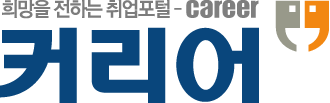 귀 교의 무궁한 발전을 진심으로 기원합니다.        2. 귀 교의 우수인재를 선발하고자 아래와 같이 모집요강을 발송하오니                많은 학생들이 지원 할 수 있도록 협조해 주시면 감사하겠습니다 -  아  래  -채용안내 기업 및 기관-. 한국철도시설공단            나. 모집부문: 별도 첨부파일 참조            다. 지원자격 및 자격사항: 별도 첨부파일 참조            라. 채용관련 문의  한국철도시설공단 담당자 [기업영업팀 박금이 팀장 (02-2006-6184)]㈜커리어넷 대표이사<한국철도시설공단>한국철도시설공단 채용공고 URL입니다.http://www.career.co.kr/jobs/view/?id_num=18772069수신자귀교 취업지원실(과)(경유)담당실(과)장제목한국철도시설공단 직원채용 안내 공문담당박금이기업영업팀팀장 기업영업팀팀장 박금이박금이협 조 자시 행 일2020-05-292020-05-29접  수접  수(          )우152-880서울시 구로구 디지털로32가길 16 (파트너스타워2차 13층) / www.career.co.kr서울시 구로구 디지털로32가길 16 (파트너스타워2차 13층) / www.career.co.kr서울시 구로구 디지털로32가길 16 (파트너스타워2차 13층) / www.career.co.kr서울시 구로구 디지털로32가길 16 (파트너스타워2차 13층) / www.career.co.kr서울시 구로구 디지털로32가길 16 (파트너스타워2차 13층) / www.career.co.kr서울시 구로구 디지털로32가길 16 (파트너스타워2차 13층) / www.career.co.kr서울시 구로구 디지털로32가길 16 (파트너스타워2차 13층) / www.career.co.kr서울시 구로구 디지털로32가길 16 (파트너스타워2차 13층) / www.career.co.kr서울시 구로구 디지털로32가길 16 (파트너스타워2차 13층) / www.career.co.kr서울시 구로구 디지털로32가길 16 (파트너스타워2차 13층) / www.career.co.kr전  화 02-2006-6184 / 팩  스 02)2006-9594 / 이메일 gmpark@career.co.kr전  화 02-2006-6184 / 팩  스 02)2006-9594 / 이메일 gmpark@career.co.kr전  화 02-2006-6184 / 팩  스 02)2006-9594 / 이메일 gmpark@career.co.kr전  화 02-2006-6184 / 팩  스 02)2006-9594 / 이메일 gmpark@career.co.kr전  화 02-2006-6184 / 팩  스 02)2006-9594 / 이메일 gmpark@career.co.kr전  화 02-2006-6184 / 팩  스 02)2006-9594 / 이메일 gmpark@career.co.kr전  화 02-2006-6184 / 팩  스 02)2006-9594 / 이메일 gmpark@career.co.kr전  화 02-2006-6184 / 팩  스 02)2006-9594 / 이메일 gmpark@career.co.kr전  화 02-2006-6184 / 팩  스 02)2006-9594 / 이메일 gmpark@career.co.kr전  화 02-2006-6184 / 팩  스 02)2006-9594 / 이메일 gmpark@career.co.kr전  화 02-2006-6184 / 팩  스 02)2006-9594 / 이메일 gmpark@career.co.kr한국철도시설공단 2020년 상반기 신입직원 채용 선발모집 서류 마감일 : (~6월11일)